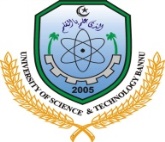    University of Science & Technology, Bannu       OFFICE OF THE STORE OFFICER/SECRETARY CENTRAL PURCHASE COMMITTEE       Administration Block Main Campus Bannu Township Khyber Pakhtunkhwa     Ph # 0928–633236,     Fax # 0928-633821,     http//www.ustb.edu.pkQuotation Ref.No.32 					                                Dated: 11/07/2019Quotation Required for Supply Furniture items to DISR UST-BannuTerms & Conditions:Sealed Quotation on company/firm registered letter pad must reach to the office of undersigned on or before 15/07/2019 in hard through registered post/courier services or personally through firm representative.NTN/Tax registration certificate must be attached with the quotation.Quotation will be valid for 30 days.Quotation Ref No. must be noted on the company/firm Quotation.Quotation up to Rs.100000/= inclusive of all taxes (Sale Tax, Income Tax, Professional Tax, stamp duty etc) will be entertained only as per KPPRA rule 10(b)(i).Only those Quotations which are properly signed/stamp, having contact No & Postal Address will be entertained.                        Secretary                                                                                                                 Central Purchase CommitteeS#Items Name & SpecificationQty (No’s)Unit Priceinclusive of all taxesTotal Priceinclusive of all taxes1Office Chair: Structure made of 18mm steel square pipe, seat and back made of solid seasoned shisham wood, Cushioned with 1st quality foam and covered with  best quality black color reckzine or cloth062File Racks: Size:820x300x860 mmhComplete body made of 18mm thick chipboard pressed with super shisham veneer. One adjustable shelf. Footing 125x25mm (18 gauge) steel sq pipe with aluminum painted023Wooden Almirah:Size: 6x3x1.6 ft.
Body made of 18mm 750 density MDF with hammer painted/laminated board having two flush lockable glass doors and four fixed shelves. Finish with French & lacquer polish, Footing made of 25x25 mm steel sq: pipe with silver painted.024Executive Revolving Chair: Structure made of 1st quality revolving pedestal with five No's. of wheels. Steel base, Fixed underneath up and down steel rod made with straight thread.  Cushioned with 1st quality foam and covered with  best quality black color reckzine or cloth 01